COURSE INFORMATON COURSE INFORMATON COURSE INFORMATON COURSE INFORMATON COURSE INFORMATON COURSE INFORMATON Course TitleCodeSemesterL+P HourCreditsECTSLaw of Obligations General Provisions-IILAW 25243+245PrerequisitesLanguage of InstructionTurkish 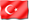 Course LevelBachelor's Degree (First Cycle Programmes)Course TypeCompulsoryCourse CoordinatorProf. Dr. Nami Barlas InstructorsProf. Dr. Nami BarlasAssistantsRes. Assist. M. Oğuz VuraloğluRes. Assist. Aslı BörekGoalsThe aim of this course is to evaluate the general provisions of the Turkish Code of Obligations numbered 6098, especially to scrutinize the effects and termination of debtor-creditor relationships in the light of academic and judicial views.ContentThe course covers the systematic of the new Turkish Code of Obligations in comparison with the previous Code, regarding the issues of performance, non-performance, special cases in debtor-creditor relationships (contingent liabilities, penalty clauses for breach of contract), joint debtors and joint creditors, the change of the debtor or the creditor, and the reasons that terminate debts.Learning Outcomes Program Learning OutcomesTeaching Methods Assessment Methods 1) Interprets the provisions of the new Turkish Code of Obligations numbered 6098 regarding the effects and termination of debtor-creditor relationships,1,3,4,5,6,101,2,3A2) Evaluates cases in which the debtor or the creditor changes and in which joint debtors and/or joint creditors exist,  2,3,5,10,111,2,3A3) Learns how to solve issues that are faced with in practice in the light of judgments of the High Court,2,3,5,9,101,2,3,4A4) Discuss the issues that occur in both legislation and practice and gain the ability to find solutions.1,2,3,9,10,111,2,3,4ATeaching Methods: 1: Lecture, 2: Question-Answer, 3: Discussion, 4: Case study / practical course Assessment Methods: A: Testing, B: Presentation C: HomeworkCOURSE CONTENTCOURSE CONTENTCOURSE CONTENTWeekTopicsStudy Materials1Performance 2Performance in reciprocal contracts and default of creditor3The results of failure to perform4Default of debtor5Exceptional debtor-creditor relationships; contract of guarantee, contract for the benefit of third parties, joint creditors6Joint indebtedness7MID-TERM EXAMINATION8Contingent liabilities9Penalty clauses for breach of contract10Termination of debts; release of debts, novation, confusion of debts11Impossibility of performance, set off, lapse of time 12Assignment of claim13Transfer of liabilities14Case analysis for the final examRECOMMENDED SOURCESRECOMMENDED SOURCESTextbookFikret Eren: Borçlar Hukuku Genel Hükümler, İstanbul 2012; Kemal Oğuzman, Turgut Öz: Borçlar Hukuku Genel Hükümler, İstanbul 2012Additional ResourcesAhmet M. Kılıçoğlu: Borçlar Hukuku Genel Hükümler, Ankara 2012; Haluk N. Nomer: Borçlar Hukuku Genel Hükümler, İstanbul 2012 vb. diğer temel borçlar hukuku kitaplarıMATERIAL SHARINGMATERIAL SHARINGDocumentsAssignmentsExamsASSESSMENTASSESSMENTASSESSMENTIN-TERM STUDIESNUMBERPERCENTAGEMid-terms1100Total100CONTRIBUTION OF FINAL EXAMINATION TO OVERALL GRADE60CONTRIBUTION OF IN-TERM STUDIES TO OVERALL GRADE40Total100COURSE CATEGORYExpertise/Field CoursesCOURSE'S CONTRIBUTION TO PROGRAMCOURSE'S CONTRIBUTION TO PROGRAMCOURSE'S CONTRIBUTION TO PROGRAMCOURSE'S CONTRIBUTION TO PROGRAMCOURSE'S CONTRIBUTION TO PROGRAMCOURSE'S CONTRIBUTION TO PROGRAMCOURSE'S CONTRIBUTION TO PROGRAMCOURSE'S CONTRIBUTION TO PROGRAMNoProgram Learning OutcomesContributionContributionContributionContributionContributionContributionNoProgram Learning Outcomes123451Ability to comprehend, solve, and to attain analytical and critical thought processesX2Within the ambit of lifelong learning, to direct continuous renewal and cultivation of knowledge attained in the field of lawX3To master legal resources and legal precedents; to be able to conduct comparative legal analyses in national and international legal arenasX4To improve settlement options; to implement creative and innovative solutionsX5To be equippet with comprehensive and comparative knowledge gained through the study of law, enabling the transfer of this knowledge into the social and economic fields. To attain analytical thinking between cross disciplinesX6To attain the ability to comprehend and solve legal problems pertaining to global economyX7To obtain knowledge of current legal subjects, through the aid of the English languageX8To be able to utilize proficiency at an intermediate level foreign languageX9To attain professional and scientific ethical tenants in the field of law, as well as in society at largeX10To attain the ability to write, speak and listen effectively, in the field of lawX11To be open-minded, to be tolerant of different ideas, to be constructive, to have self-confidence, and to be responsible both during individual studies and/or during team studies. To work effectively and efficientlyXECTS ALLOCATED BASED ON STUDENT WORKLOAD BY THE COURSE DESCRIPTIONECTS ALLOCATED BASED ON STUDENT WORKLOAD BY THE COURSE DESCRIPTIONECTS ALLOCATED BASED ON STUDENT WORKLOAD BY THE COURSE DESCRIPTIONECTS ALLOCATED BASED ON STUDENT WORKLOAD BY THE COURSE DESCRIPTIONActivitiesQuantityDuration
(Hour)Total
Workload
(Hour)Course Duration (Including the exam week: 16x Total course hours)14570Hours for off-the-classroom study (Pre-study, practice)14     342Mid-terms122Final examination133Total Work Load 117Total Work Load / 25 (h)4,68ECTS Credit of the Course 5